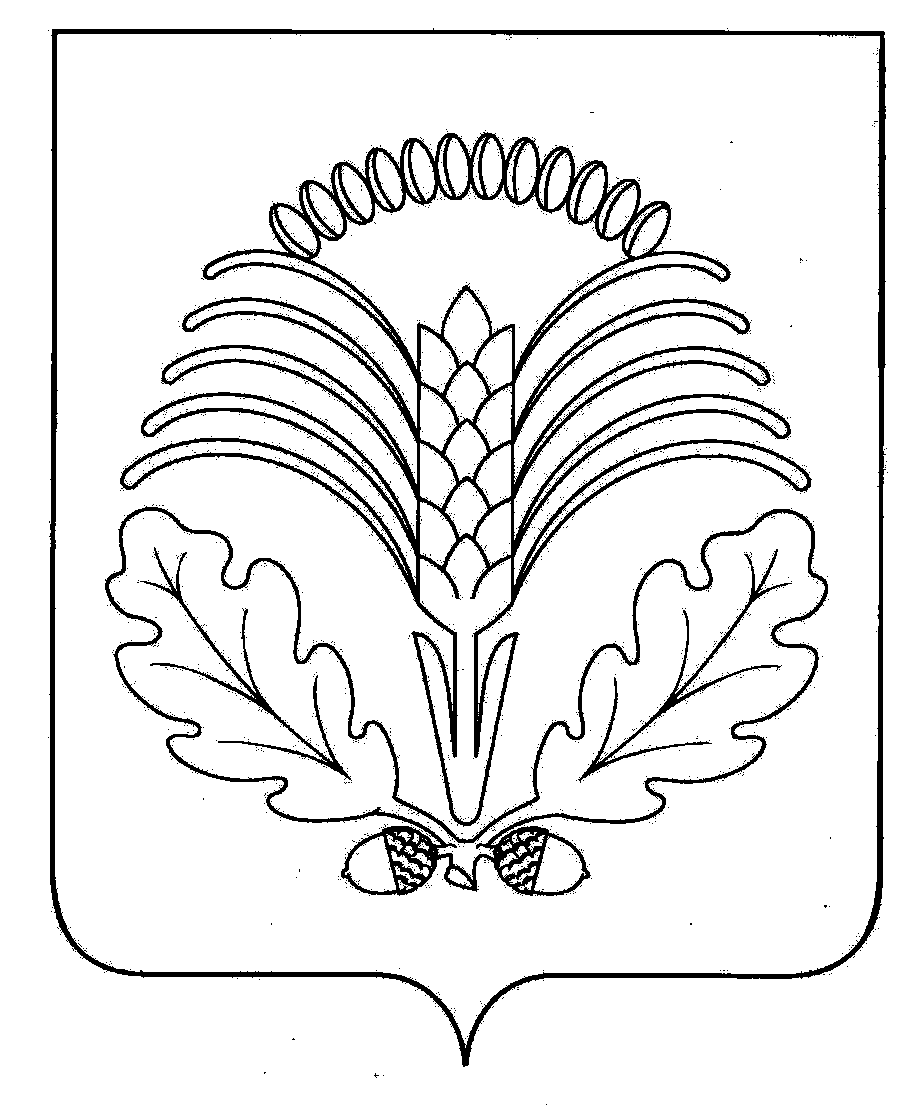 Официальная информация Совета народных депутатов Грибановского муниципального районаГЛАВАГРИБАНОВСКОГО МУНИЦИПАЛЬНОГО РАЙОНА  ВОРОНЕЖСКОЙ ОБЛАСТИПОСТАНОВЛЕНИЕОт 27.04.2021г. № 1пгт. Грибановский      В соответствии с Бюджетным кодексом Российской Федерации, Федеральным законом от 06.10.2003 № 131-ФЗ «Об общих принципах организации местного самоуправления в Российской Федерации», Уставом Грибановского муниципального района Воронежской области, Положением о бюджетном процессе в Грибановском муниципальном районе Воронежской области, утвержденным решением Совета народных депутатов Грибановского муниципального района Воронежской области от 25.12.2013 № 154, Положением о порядке организации и проведения публичных слушаний в Грибановском муниципальном районе, утвержденным решением Совета народных депутатов Грибановского муниципального района Воронежской области от 24.12.2015 № 276 ПОСТАНОВЛЯЮ:1. Назначить публичные слушания по вопросу «Об утверждении отчета об исполнении районного бюджета за 2020 год» на 20 мая 2021 года в 14 часов в зале администрации Грибановского муниципального района по адресу: пгт. Грибановский, ул. Центральная, 4.2. Предложения и замечания граждан  по проекту отчета об исполнении районного бюджета за 2020 год, а также заявки на участие в публичных слушаниях принимаются до 14 мая 2021 года по адресу: пгт. Грибановский, ул. Центральная, 4, каб. 20, в рабочие дни – с 9 до 16 часов или по телефону 3-05-31.3. Для подготовки и проведения публичных слушаний по вопросу «Об утверждении отчета об исполнении районного бюджета за 2020 год» создать организационный комитет в составе:4. Организационному комитету:4.1. Обеспечить извещение населения о публичных слушаниях.4.2. Провести обобщение всех замечаний и предложений по проекту отчета об исполнении бюджета за 2020 год в срок до 03 июня 2021 года.4.3. Опубликовать итоги обсуждения отчета и принятое по их результатам решение в Грибановском муниципальном вестнике.5. Контроль за исполнением настоящего постановления оставляю за собой.Глава муниципального района                                                                            С.Н. ШиринкинаИНФОРМАЦИОННОЕ СООБЩЕНИЕУважаемые грибановцы! В целях подготовки и проведения публичных слушаний по вопросу «Об отчёте об исполнении районного бюджета за 2020 год»,  назначенных на 20 мая 2021 года в 14 часов 00 минут в зале администрации Грибановского муниципального района по адресу: пгт. Грибановский, ул. Центральная, 4, сообщаем, что регистрация граждан, желающих выступить на публичных слушаниях, производится до 14 мая 2021 года до 16 часов по адресу: пгт Грибановский, ул. Центральная, 4, каб. 20 или по телефону 3-05-31. С материалами и документами, выносимыми на публичные слушания, всем заинтересованным лицам можно ознакомиться по адресу: пгт. Грибановский, ул. Центральная, 4, каб. 20, в рабочие дни – с 9 до 16 часов и на официальном сайте администрации Грибановского муниципального района в разделе «Бюджет».Контактный телефон – 3-05-31.Председатель организационного комитета по подготовке и проведению публичных слушаний                                                                                              С.Н. ШиринкинаО назначении публичных слушаний по вопросу «Об утверждении отчета об исполнении районного бюджета за 2020 год»Ширинкина Светлана Николаевна - глава Грибановского муниципального района;Орловская Валентина Александровна - заместитель председателя Совета народных депутатов Грибановского муниципального района;Савинова Светлана Вячеславовна -помощник главы Грибановского муниципального района по правовым вопросам;Дерюга Ольга Владимировна -Говорова Татьяна Александровна -и.о. руководителя аппарата администрации Грибановского муниципального района;руководитель отдела по финансам администрации Грибановского муниципального района;Меремьянина Марина Николаевна  - начальник юридического отдела администрации Грибановского муниципального района.